	CORTE GEOLÓGICOElabora la historia geológica de la región y dibuje la columna estratigráfica correspondiente.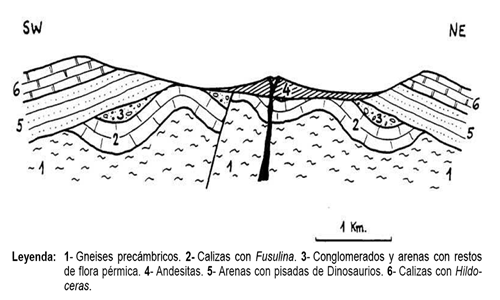 